22+0=2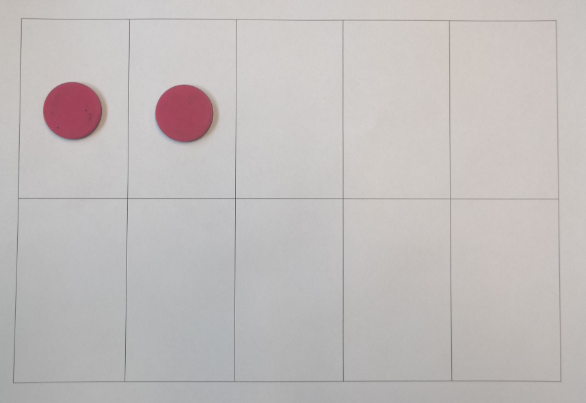 1+1=2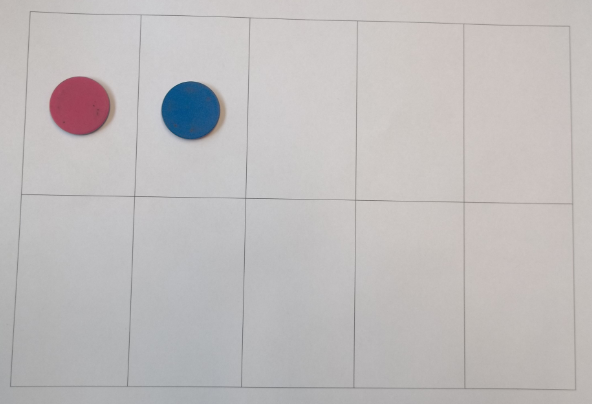 